Maths year 3 and 4Try the following challenges: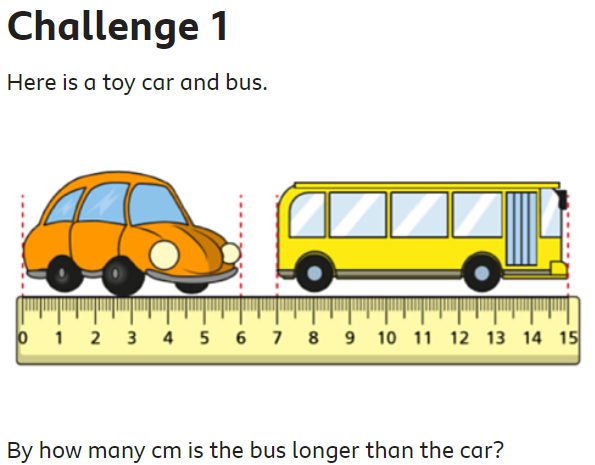 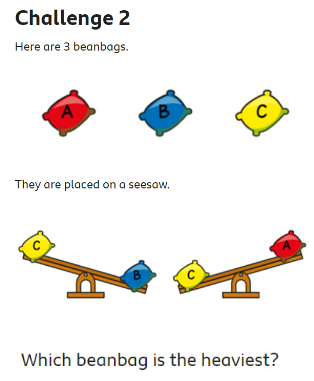 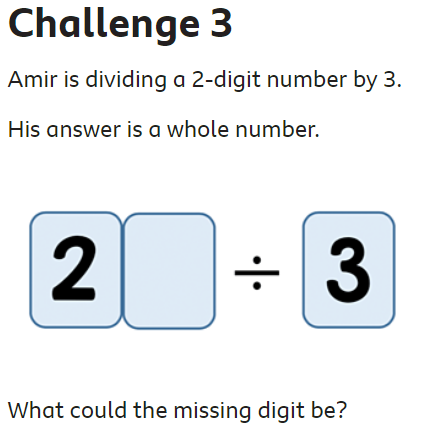 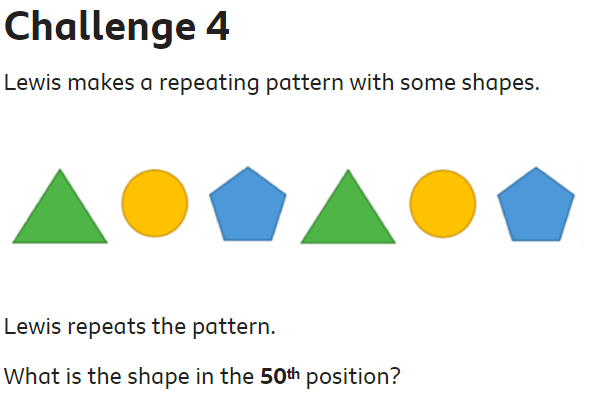 Find the answers below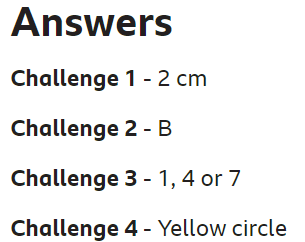 